Заслушав информацию главного технического инспектора обкома профсоюза работников народного образования и науки, президиум обкома профсоюза отмечает, что в 2020 году органами управления образованием, администрациями образовательных учреждений и профсоюзными организациями предприняты меры, направленные на обеспечение здоровых и безопасных условий труда и учебно-воспитательного процесса.Работа по улучшению условий и охраны труда, сохранению здоровья работников, приведению образовательных учреждений в пожаробезопасное состояние в 2020 году осуществлялась в рамках реализации государственной политики в области охраны труда в соответствии с Трудовым кодексом РФ с учетом складывающейся в этом году эпидемиологической ситуации.В прошедшем году работа образовательных организаций строилась в соответствии с Санитарно-эпидемиологическими правилами СП 3.1/2.4.3598-20 "Санитарно-эпидемиологические требования к устройству, содержанию и организации работы образовательных организаций и других объектов социальной инфраструктуры для детей и молодежи в условиях распространения новой коронавирусной инфекции (COVID-19)" и письмом Роспотребнадзора № 02/16587-2020-24, Минпросвещения России № ГД-1192/03 от 12 августа 2020 г. «Об организации работы общеобразовательных организаций».Затраты на мероприятия по охране труда в 2020 году составили более 455 млн. руб.Из указанных средств более 3 млн. руб. было направлено проведение специальной оценки условий труда на 6 387 рабочих местах (за последние 5 лет СОУТ проведена на 99,9% рабочих мест); на приобретение спецодежды, спецобуви и др. СИЗ потрачено свыше 12 млн. рублей, на проведение медицинских осмотров работников образовательных организаций израсходовано 64,6 млн. руб., за 2,6 млн. рублей в аккредитованных организациях было проведено обучение 1 239 руководителей, членов комиссий по охране туда, уполномоченных профсоюзных комитетов по охране труда.В образовательных организациях разработана и внедряется Система управления охраной труда. В подавляющем большинстве учреждений за основу данного документа приняты Примерные положения о СУОТ для различных видов образовательных учреждений, утвержденные Исполнительным комитетом Профсоюза.В 2020 году продолжила выправляться ситуация с оплатой медицинских осмотров работников образовательных организаций. В целях защиты прав работников были направлены письма главам Перелюбского, Алексадрово-Гайского, Питерского, Татищевского районов.В настоящее время медицинские осмотры работников образовательных организаций оплачиваются в подавляющем большинстве районов области.В 2020 году 100 учреждений воспользовались правом на возврат 20% страховых взносов в ФСС на 1 418,2 тыс. рублей. Это учреждения г. Саратова, Балаковского, Балашовского, Калининского и др. районов, СГУ, СГТУ, ПКТиМ, ЭМТТ, ЭП.Ряд учреждений не смогли воспользоваться правом на возврат 20% сумм страховых взносов из ФСС и использования их на охрану труда в силу действовавших в 2020 году ограничений.В настоящее время в области нет аварийных общеобразовательных учреждений, 100% школ имеют лицензии на осуществление образовательной деятельностиВ 2020 году на территории области в рамках участия в реализации национальных проектов «Демография» и «Образование» велось строительство 7 дошкольных образовательных организаций на 720 мест (4 - г. Саратов, 3 - г. Энгельс). 1 сентября открылись 4 общеобразовательных организации ЖК «Авиатор» г. Саратова - 1100 мест, р.п. Приволжский Энгельсского района - 825 мест, пристройка к школе п. Дубки Саратовского района - 300 мест и лицей - интернат № 64 на 400 мест.Во всех образовательных учреждениях Саратовской области заключены коллективные договоры с обязательным наличием в них раздела «Охрана труда».Вопросы охраны труда регулярно заслушивались на заседаниях президиума областной организации Профсоюза.В 2020 году на 7 онлайн-семинарах обучено более 1000 человек профактива. Ежегодно в Саратовской области проходит Неделя безопасности, посвященная Всемирному дню охраны труда - 28 апреля. В этом году в силу сложившихся обстоятельств она проходила полностью в дистанционном формате. Большинство внештатных технических инспекторов приняли участие в проводившейся 20-24 апреля 2020 г. Онлайн-конференции по охране труда 2020, организованной Центром исследований и разработок в области безопасности и здоровья, Ассоциацией разработчиков, изготовителей и поставщиков средств индивидуальной защиты (Ассоциация «СИЗ»), Информационным порталом по охране труда Блог-Инженера.РФ.28 апреля отмечался традиционный День охраны труда. В Саратовской областной организации Профсоюза в этот день внештатные технические инспекторы труда и уполномоченные по охране труда профсоюзных комитетов могли проверить свои знания по охране труда и приняли участие в онлайн-тестировании.В соответствии с приказом министерства образования Саратовской области, Главного управления МЧС России по Саратовской области, Саратовской областной организации Профессионального союза работников народного образования и науки Российской Федерации от 31 июля 2020 года № 1062/740/6 в период с 15 сентября по 15 октября 2020 г. проведен смотр-конкурс на лучшее образовательное учреждение по охране труда и пожарной безопасности и лучшего специалиста образовательного учреждения по охране труда.Несмотря на непростую эпидемиологическую ситуацию, в этом году в смотре конкурсе приняли участие шестнадцать образовательных организаций области.Итоги смотра-конкурса подведены совместным приказом министерства образования области, Главного управления МЧС России по Саратовской области, областной организации «Общероссийского Профсоюза образования».В соответствии с Трудовым Кодексом РФ профсоюзы осуществляют контроль за соблюдением прав и законных интересов работников в области охраны труда и здоровья.Во всех районных и городских, и приравненных к ним первичных, организациях Профсоюза работников народного образования и науки РФ Саратовской области избраны 53 внештатных технических инспекторов труда.В подавляющем большинстве образовательных учреждений Саратовской области избрано 1813 уполномоченных профсоюзных комитетов по охране труда. Организовано систематическое обучение уполномоченных профсоюзных комитетов силами внештатной технической инспекции.Главным техническим инспектором, внештатными техническими инспекторами в 2020 году проведено 462 обследования состояния охраны труда и рабочих мест, выдано 74 представления. Уполномоченные профсоюзных комитетов по охране труда в 2020 году провели 1 225 обследование образовательных учреждений, выявлено 643 нарушений, выдано 169 представления.Главный технический инспектор труда принимал участие в осуществляемом министерством образования области ведомственном контроле за соблюдением трудового законодательства и иных нормативных правовых актов, содержащих нормы трудового права, в подведомственных учреждениях. Проведено 4 плановые документарные проверки по осуществлению ведомственного контроля за соблюдением трудового законодательства в отношении: ГАПОУ СО «Вольский технологический колледж», ГБОУ СО СОШ с. Белогорное Вольского района, ГБУ СО Центр психолого-педагогического и медико-социального сопровождения детей п.Модин Озинского района, ГАПОУ СО «Вольский педагогический колледж им. Ф.И. Панферова».Вместе с тем, в вопросах улучшения условий и охраны труда, сохранения здоровья работников, противопожарной безопасности и производственного травматизма в учреждениях образования области имеют место существенные недостатки.В 2020 году зафиксировано 5 травм (в 2020 год – 5), полученных на производстве работниками учреждений образования.Травмы получены работниками Екатериновского района – 1, г. Саратова – 2, ФГБОУ ВО «Саратовский национальный исследовательский государственный университет имени Н.Г. Чернышевского» – 1, ФГБОУ ВО «Саратовский государственный технический университет имени Гагарина Ю.А.» – 1.Растет количество специалистов по охране труда в образовательных учреждениях области. В 2020 году их количество составило 400 человек (в 2019 г. – 392 человек). Однако на сегодняшний день это составляет всего 96,8% от потребности. К сожалению, не везде выполняется ст. 217 Трудового Кодекса Российской Федерации от 30.12.2001 г. № 197 - ФЗ (ред. Федерального закона от 30.06.2006 г. № 90-ФЗ) в части приема на работу освобожденных специалистов по охране труда в учреждениях, с количеством работающих 50 и более человек. Нет специалистов по охране труда или обеспеченность менее 50% в учреждениях Аткарского, Балашовского, Новоузенского районов.По-прежнему остро стоит вопрос с оплатой медицинских осмотров работников образовательных организаций в Александрово-Гайском, Перелюбском, Питерском, Татищевском районах. Областная организация Профсоюза неоднократно обращалась в муниципальные и областные органы исполнительной и законодательной власти о выделении средств на прохождение медицинских осмотров работников образования. Имеются факты, когда в муниципальных бюджетах не предусматриваются средства на проведение медицинских осмотров работников образования. По выявленным в результате проверок нарушениям выданы представления на их устранение, и подавляющая часть нарушений устранены.Не решается вопрос о выделении бюджетных средств на санаторно-курортное лечение.Президиум обкома профсоюза работников народного образования и наукиПОСТАНОВЛЯЕТ:Информацию о состоянии охраны труда в области принять к сведению.Утвердить отчёт о работе региональных (межрегиональных) организаций  Профсоюза по охране труда по форме 19-ТИ за 2020 год (Приложение № 1).Комитету областной организации Профсоюза совместно с министерством образования Саратовской области:принять меры по контролю за финансированием мероприятий по охране труда, в первую очередь за проведением медицинских осмотров, за счет средств работодателей;провести во II квартале 2021 года мониторинг проведения в образовательных организациях оценки профессиональных рисков;обратиться в Правительство области с предложением об удешевлении путевок на санаторно-курортное лечение работников образовательных организаций.В 2021 году основными направлениями работы областной технической инспекции следует считать контроль за:выделением средств на проведение и организацией прохождения предварительных и периодических медицинских осмотров (обследований) работников образовательных учреждений области;оказанием методической помощи профсоюзному активу, руководителям образовательных организаций в связи вступлением в силу в рамках реализации механизма «регуляторной гильотины» большого пакета новых документов по охране труда;использованием образовательными организациями области дополнительного источника финансирования охраны труда, а именно – реализацией прав на возврат 20% сумм страховых взносов из ФСС и использования их на охрану труда;разработкой и внедрением в образовательных организациях систем управления охраной труда и оценке профессиональных рисков;выполнением мероприятий по улучшению условий и охраны труда в учреждениях образования;предоставлением льгот и компенсаций работникам, занятым на работах с вредными условиями труда, в порядке, предусмотренном трудовым законодательством, за организацией обеспечения по установленным нормам спецодеждой, спецобувью и другими СИЗ различных категорий работников образования;контроль за соблюдением в образовательных организациях требований санитарно-эпидемиологического законодательства, в целях профилактики новой коронавирусной инфекции (COVID-19) среди работников.Технической инспекции труд активизировать работу по взаимодействию с государственной инспекцией труда в Саратовской области и Прокуратурой области в целях устранения проблем по созданию условий и охраны труда.Председателям районных, городских и первичных профсоюзных организаций работников народного образования и науки:До 15 апреля т.г. проанализировать состояние охраны труда и здоровья в образовательных учреждениях, итоги анализа рассмотреть на заседаниях президиумов местных организаций профсоюза, профсоюзных организаций профессионального образования.Провести учебу внештатных технических инспекторов труда и уполномоченных по охране труда профсоюзных комитетов учреждений профессионального образования в марте-апреле 2021 года.Принимать участие в реализации Программы санаторно-курортной реабилитации членов Саратовской областной организации «Общероссийского Профсоюза образования», перенесших коронавирусную инфекцию (COVID-19) при исполнении ими трудовых обязанностей.Рекомендовать руководителям органов управления образованием совместно с председателями районных и городских профсоюзных организаций:Обратиться в органы местного самоуправления с предложениями о путях оздоровления работников образовательных учреждений.Провести районные и городские смотры-конкурсы на лучшее состояние пожарной безопасности, условий и охраны труда в учреждениях образования. Принять участие в областном смотре-конкурсе на лучшее состояние пожарной безопасности, условий и охраны труда в учреждениях образования области.Принять меры по обеспечению работников качественной спецодеждой, спецобувью и другими средствами индивидуальной защиты в соответствии с утвержденными нормами и правилами и в установленные сроки.Организовать совместно с работодателями: внеочередную проверку знаний требований охраны труда членов комитетов (комиссий) по охране труда в организациях, осуществляющих функции по проведению обучения работодателей и работников вопросам охраны труда;проведение внеочередной проверки знания работниками новых правил по охране труда в комиссиях в своих организациях;работу по актуализации комплекта нормативных правовых актов, содержащих требования охраны труда в соответствии со спецификой своей деятельности, в том числе инструкций по охране труда, программ обучения по охране труда работников;работу по оценке профессиональных рисков в образовательных организациях в соответствии с Методическими рекомендациями по оценке профессиональных рисков в дошкольной образовательной организации и общеобразовательной организации утвержденных постановлением Исполнительного комитета Профсоюза от 25 декабря 2020 г. № 5-11;обучение на I группу по электробезопасности неэлектротехнического персонала.Обратиться к главам муниципальных образований с предложением о введении в муниципальных образовательных учреждениях с численностью работающих более 50 человек штатной должности специалиста по охране труда.Обеспечить соблюдение в образовательных организациях требований санитарно-эпидемиологического законодательства, в целях профилактики новой коронавирусной инфекции (COVID-19) среди работниковКонтроль за выполнением данного постановления возложить на главного технического инспектора труда Сысуева Д.А.Председатель							Н.Н. Тимофеев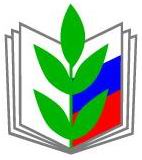 ПРОФЕССИОНАЛЬНЫЙ СОЮЗ РАБОТНИКОВ НАРОДНОГО ОБРАЗОВАНИЯ И НАУКИ РОССИЙСКОЙ ФЕДЕРАЦИИСАРАТОВСКАЯ ОБЛАСТНАЯ ОРГАНИЗАЦИЯ ПРОФЕССИОНАЛЬНОГО СОЮЗА РАБОТНИКОВ НАРОДНОГО ОБРАЗОВАНИЯ И НАУКИ РОССИЙСКОЙ ФЕДЕРАЦИИ(САРАТОВСКАЯ ОБЛАСТНАЯ ОРГАНИЗАЦИЯ «ОБЩЕРОССИЙСКОГО ПРОФСОЮЗА ОБРАЗОВАНИЯ»)ПРЕЗИДИУМПОСТАНОВЛЕНИЕПРОФЕССИОНАЛЬНЫЙ СОЮЗ РАБОТНИКОВ НАРОДНОГО ОБРАЗОВАНИЯ И НАУКИ РОССИЙСКОЙ ФЕДЕРАЦИИСАРАТОВСКАЯ ОБЛАСТНАЯ ОРГАНИЗАЦИЯ ПРОФЕССИОНАЛЬНОГО СОЮЗА РАБОТНИКОВ НАРОДНОГО ОБРАЗОВАНИЯ И НАУКИ РОССИЙСКОЙ ФЕДЕРАЦИИ(САРАТОВСКАЯ ОБЛАСТНАЯ ОРГАНИЗАЦИЯ «ОБЩЕРОССИЙСКОГО ПРОФСОЮЗА ОБРАЗОВАНИЯ»)ПРЕЗИДИУМПОСТАНОВЛЕНИЕПРОФЕССИОНАЛЬНЫЙ СОЮЗ РАБОТНИКОВ НАРОДНОГО ОБРАЗОВАНИЯ И НАУКИ РОССИЙСКОЙ ФЕДЕРАЦИИСАРАТОВСКАЯ ОБЛАСТНАЯ ОРГАНИЗАЦИЯ ПРОФЕССИОНАЛЬНОГО СОЮЗА РАБОТНИКОВ НАРОДНОГО ОБРАЗОВАНИЯ И НАУКИ РОССИЙСКОЙ ФЕДЕРАЦИИ(САРАТОВСКАЯ ОБЛАСТНАЯ ОРГАНИЗАЦИЯ «ОБЩЕРОССИЙСКОГО ПРОФСОЮЗА ОБРАЗОВАНИЯ»)ПРЕЗИДИУМПОСТАНОВЛЕНИЕПРОФЕССИОНАЛЬНЫЙ СОЮЗ РАБОТНИКОВ НАРОДНОГО ОБРАЗОВАНИЯ И НАУКИ РОССИЙСКОЙ ФЕДЕРАЦИИСАРАТОВСКАЯ ОБЛАСТНАЯ ОРГАНИЗАЦИЯ ПРОФЕССИОНАЛЬНОГО СОЮЗА РАБОТНИКОВ НАРОДНОГО ОБРАЗОВАНИЯ И НАУКИ РОССИЙСКОЙ ФЕДЕРАЦИИ(САРАТОВСКАЯ ОБЛАСТНАЯ ОРГАНИЗАЦИЯ «ОБЩЕРОССИЙСКОГО ПРОФСОЮЗА ОБРАЗОВАНИЯ»)ПРЕЗИДИУМПОСТАНОВЛЕНИЕ
«09» февраля 2021 г.
г. Саратов
г. Саратов
№ 9О состоянии охраны труда, здоровья,противопожарной безопасности ипроизводственного травматизмаработников в учреждениях образованияв 2020 году и задачах на 2021 год.О состоянии охраны труда, здоровья,противопожарной безопасности ипроизводственного травматизмаработников в учреждениях образованияв 2020 году и задачах на 2021 год.